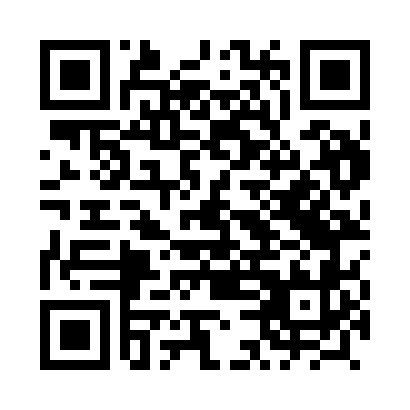 Prayer times for Cholewy, PolandWed 1 May 2024 - Fri 31 May 2024High Latitude Method: Angle Based RulePrayer Calculation Method: Muslim World LeagueAsar Calculation Method: HanafiPrayer times provided by https://www.salahtimes.comDateDayFajrSunriseDhuhrAsrMaghribIsha1Wed2:285:0612:365:448:0610:322Thu2:245:0412:365:458:0810:363Fri2:235:0312:365:468:0910:394Sat2:225:0112:355:478:1110:415Sun2:214:5912:355:488:1310:426Mon2:204:5712:355:498:1510:437Tue2:194:5512:355:508:1610:438Wed2:194:5312:355:518:1810:449Thu2:184:5212:355:528:2010:4510Fri2:174:5012:355:538:2110:4511Sat2:174:4812:355:548:2310:4612Sun2:164:4612:355:558:2410:4713Mon2:154:4512:355:568:2610:4714Tue2:154:4312:355:578:2810:4815Wed2:144:4212:355:588:2910:4916Thu2:134:4012:355:598:3110:4917Fri2:134:3912:356:008:3210:5018Sat2:124:3712:356:018:3410:5119Sun2:124:3612:356:028:3510:5120Mon2:114:3412:356:038:3710:5221Tue2:114:3312:356:038:3810:5322Wed2:104:3212:356:048:4010:5323Thu2:104:3112:366:058:4110:5424Fri2:094:2912:366:068:4310:5525Sat2:094:2812:366:078:4410:5526Sun2:084:2712:366:078:4510:5627Mon2:084:2612:366:088:4710:5728Tue2:084:2512:366:098:4810:5729Wed2:074:2412:366:108:4910:5830Thu2:074:2312:366:108:5010:5931Fri2:074:2212:366:118:5110:59